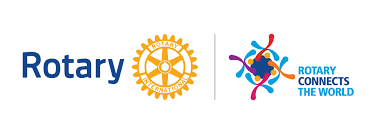 BULLETIN – 04/2019/2021 May 2019Rotary Club of Coonabarabran Club No 17922 Chartered 13 May 1949RI President:  Barry Rassin          Governor D9650:  Lorraine Coffey         AG:  Aileen Bell Club President:  Ian Bell                                                    President Elect/Vice President:  Mal Unicomb                Immediate Past President: Jo Wilkin                                                                   Secretary:   Lindsay Wilkin                                                   Treasurer:    John Sawyer                                                                                Public Officer:  Bob Guichelaar                                           Public Officer: Bob Guichelaar DirectorsClub Service:  Hugh Raadgever                                                             		       Membership: Mal UnicombPublic Relations:  Aileen Bell                                                                       	              Youth Service:  Jo WilkinRotary Foundation: Bob Guichelaar                                        	            International Service: Rob NoakesVocational Service:  Simon Tighe                                                    		      Community Service:  Rob Cox     Rotary will meet each Monday 6 for 6.30 – Coonabarabran Bowling Club. Apologies and additional guests:     Phone or Text by 9am Monday to Hugh Raadgever  0427 421 396; in Hugh’s absence John Sawyer will take     dinner bookings on 0448 130 630. Partners are welcome to attend our meetings at any time.From time to time there will be changes to programs to accommodate requirements but these will be advised in advance of the changes.   The following program will be adhered to as much as possible:     Week 1. A Business Meeting with a speaker – good night for prospective members     Week 2 a Club Meeting – business only    Week 3: Vocational Meeting - speaker or visit - good night for prospective members     Week 4: A Breakfast Meeting – moving around town - good for prospective members When we have 5 Mondays in a month we will have a family and guests’ night – sometimes trivia, sometimes games, sometimes a Rotarian talking about a Rotary Project – bring your families and prospective members along. Following the Week 2 Meeting there will be a Board Meeting and on the 3rd Month there will be a Club Assembly for the 2nd meeting preceding the board meeting. Club assemblies will occur from the first week of July. A Duty Roster will be published each month with member duties for each week – if a member cannot do the task allocated - then they should take responsibility for finding a replacement - getting someone to do their task. 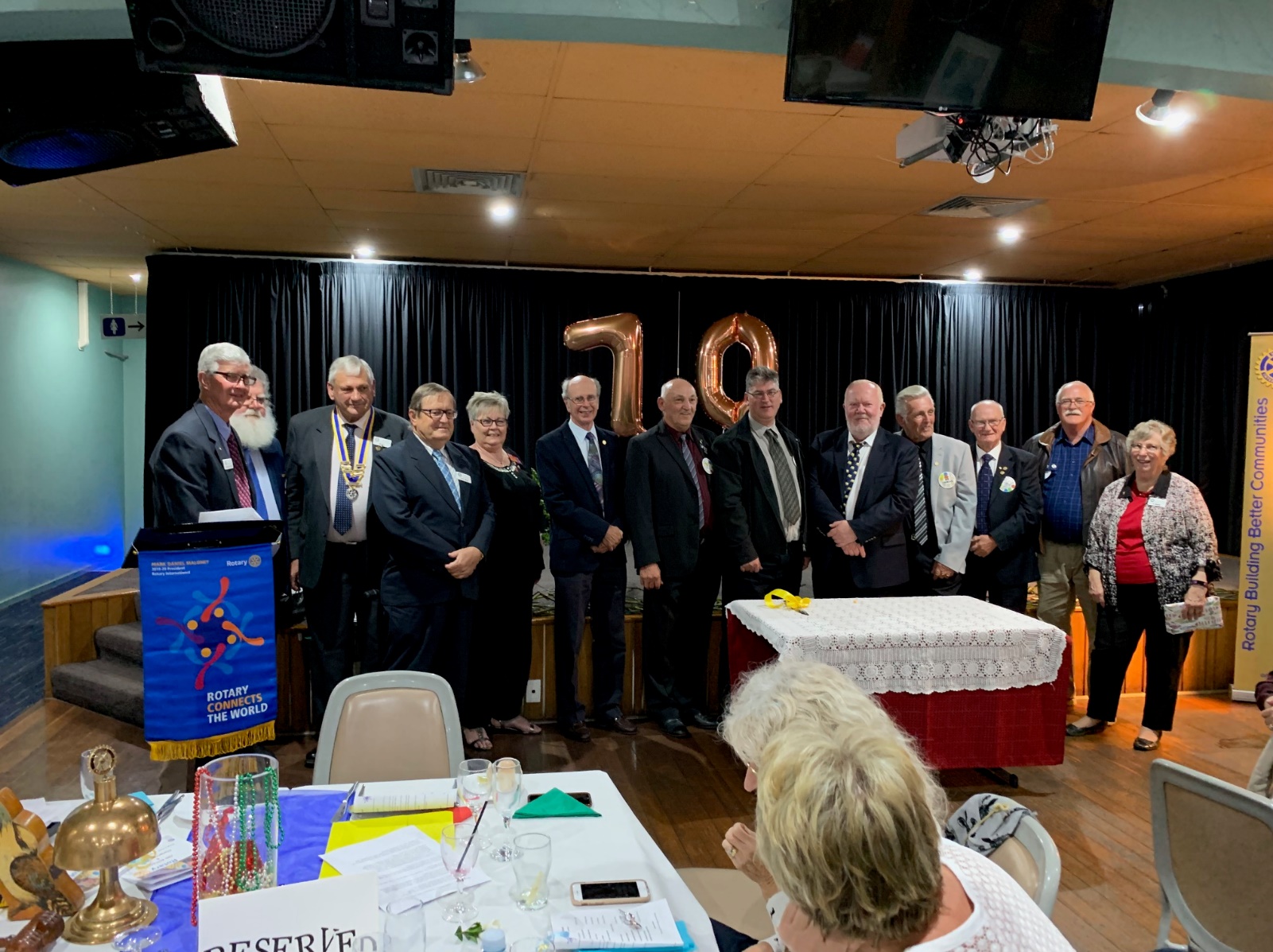  IT IS NOT ESSENTIAL TO EAT AT ROTARY MEETINGS EACH WEEK, IF YOU CHOOSE TO DINE ELSEWHERE PLEASE NOTE THERE IS AN $8 MEETING FEE TO BE PAID AND YOU MUST ADVISE CLUB SERVICE THAT YOU DO NOT REQUIRE A MEAL. President Ian says ….    Well we have moved through the 3rd week of our monthly program with Kim O’Donnell as our Guest Speaker             (Vocational). Many of you will remember Kim as the former solicitor at Ptolemy Law. Today Kim is a qualified       counsellor who works with young people mainly) which goes to show that even with a high flying position it is ok     to seek job satisfaction elsewhere.     There were 16 Rotarians and guests in attendance – the WSC GM -   Roger Bailey and Jennifer Tighe – great to see     Jenni is at least mobile even if it does mean a wheel chair.    Amongst those attending were our Treasurer John Sawyer who is recovering from knee surgery – great to have him        Back – and mobile. 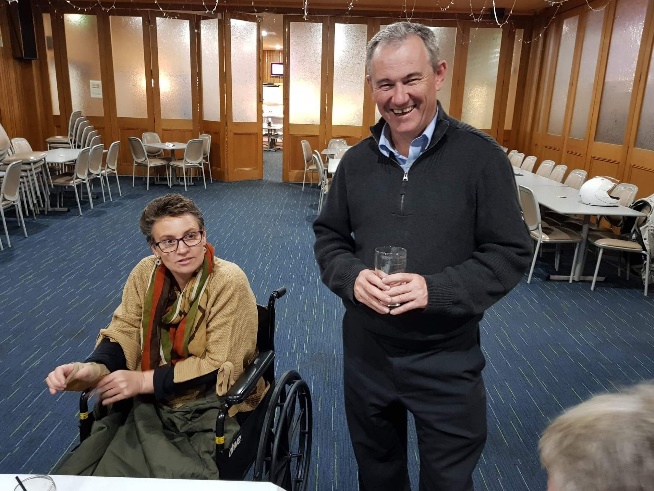     As a small community our week did not improve and the Club extends condolences to a former speaker,  Steve     Hadfield and his family following the tragic loss of his son Kevin.     Warners Bay Rotary Club fund raised in a recent meeting and sent us $400 for Drought Support – We thank them     for their generosity.     Expo is almost here – I guess it means cold mornings – would be great to have a wet Expo again!!!    Thank you Kevin for sharing a little of “what makes you tick”  and also Col for taking up the intro of the Guest     Speaker. Aileen and Rob Cox will present their profiles on 27th    Cheers for now .. hopefully seeing you all for the brekky meeting .. note changes apologies and guest numbers must     be received by Friday 24th May to John Sawyer on 0448 130 630.    There is not an amended program or roster in this bulletin .. please note yours and a new one will be     published following next Board meeting.   Ian Last Meeting: 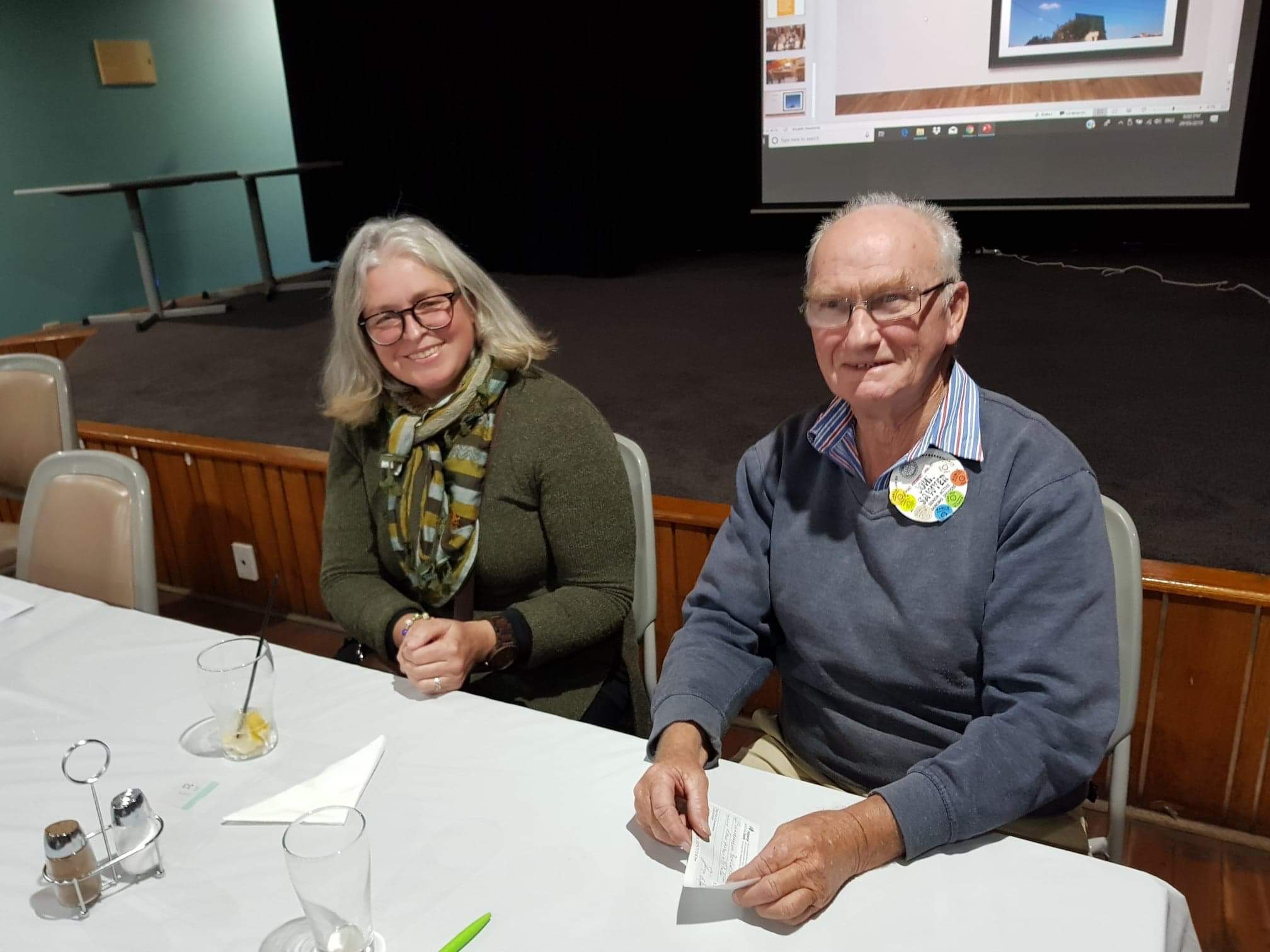 Kim ODonnell was our guest speaker. Kim spoke of a recent 3 month tour of duty in the West Bank/Palestine when she volunteered as a human rights monitor with Christian Peacemaker Teams (CPT). CPT supports a non violent approach to resistance of the Israeli occupation and the unjust structures that support the presence, aiming to create an end to the oppression through education etc. During her time in Hebron she observed and documented instances of Human Rights abuses against the Palestinian civilian population. She worked at checkpoints and noted the number of ID checks, body searches, bag searches and other forms of harassment that took place.  She visited schools and families as well as retail outlets to find out what forms of harassment and violence had been perpetrated against them. She also patrolled in the H2 area of Hebron and documented actions of Islaeli soldiers and the border police. From time to time the “peacekeepers” are called to home invasions and for other instances of violence against local families and Kim also observed senseless child arrests.  CPT is not the only agency working in Hebron and they also liaise with Doctors without Borders and other humanitarian agencies.  The preparation of incident reports and school semester reports along with weekly photo essays of life under occupation and the attendance at peaceful protests show the people of Hebron that CPT and others were standing in solidarity with them all. LOOKING FORWARD Change Overs .. Coonamble (and their 60th birthday) 22 June; Cherry Brook – 23rd June (Ian and Aileen); Gunnedah Mon 24 June (Aileen); Gunnedah West Thurs 28 June (Aileen), Boggabri and Narrabri – July (Aileen and Ian)Expo coming up and a roster will be available at the brekky meeting – its hard work but with a sharing of the workload can be fun.Date	           Table Service         Welcome to Rotary       Member Profiles     Intro of G Speaker Thank G Speaker please remember it is YOUR RESPONSIBILITY to ensure this roster is adhered to.. please arrange an alternative if you cannot do the duty listedA reminder to those who are getting close to needing to renew their WWC credentials – do it now!ROTARY CALENDAR OF EVENTSMon 27th May	Breakfast Meeting – 7 for 7.15am at Feathers. Members should contact John on 0448 130 630 (for this one before Friday 24 May )  if NOT  attending and  advise of guests. This too might be a good meeting to invite prospective members.Thurs 30 May to Tues 4 June 	EXPO Catering .. Mon 3 June 		All Rotarians to be at Expo.Mon 10 June		NO ROTARY - QUEEN’S BIRTHDAY HOLIDAYSun 16 June	JUNIOR RUGBY CARNIVAL – NO 1 OVAL  catering so please let Rob Cox know your availability so a roster can be prepared. Mon 17 June	ROTARY BUSINESS MEETING  followed by Board Meeting - A Dinner meeting Members should contact John Sawyer on 0448 130 630 if NOT attending. Sat 22 June		COONAMBLE CHANGEOVER and 60th BirthdaySun 23 June		West Pennant Hills/Cherrybrook RC ChangeoverMon 24 June		VOCATIONAL MEETING – more info closer to date Members should contact John Sawyer on 0448 130 630 if not attending – Hugh will be back in July to take your apologies for July onwards meetings.GUNNEDAH ROTARY CLUB CHANGEOVER – remember this Club Chartered our Club 70 years ago!!!!Thurs 28 June		GUNNEDAH WEST CHANGEOVER 27 MayBreakfast at FeathersBob G & Kevin John S AileenRob Cox Not required Not required 